Mod. VIIARCIDIOCESI D URBINO-URBANIA-SANT’ANGELO IN VADOParrocchia di ............................................. in .................................................. via ....................................................Comune di ........................................................................... cap. ........................... provincia di ....................................PUBBLICAZIONI CANONICHE DI MATRIMONIO(cfr. Decreto generale, 12-13)Intendono contrarre matrimonioIl signor:cognome¹ .....................................................................nome.............................................................................nato a ..........................................................................il....................................................................................residente in ..................................................................via.................................................................................stato civile ....................................................................cittadinanza ...................................................................La sig.na:cognome¹ .....................................................................nome ............................................................................nata a ...........................................................................il ...................................................................................residente in ..................................................................via ................................................................................stato civile ...................................................................cittadinanza .................................................................I fedeli sono obbligati in coscienza a notificare al parroco o all’Ordinario del luogo gli impedimenti di cui fossero a conoscenza a norma del can. 1069.Data delle pubblicazioni: dal ........................................................... al .......................................................................Luogo e data ....................................................                                                                     Il parroco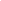 .................................................................____________________________________________________________________________________________Si attesta che□  nessun impedimento è stato notificato□  (oppure): è stato notificato il seguente impedimento: .........................................................................................................................................................................................................................................................................................Luogo e data ....................................................                                                                     Il parroco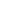 ................................................................-------------------------------------------------------------------------------------------------------------------------------------------1. Cognome e nome: in caso di differenza dei dati anagrafici tra l’atto di Battesimo e l’atto civile di nascita, dopo le opportune verifiche si riportino i dati dello stato civile.